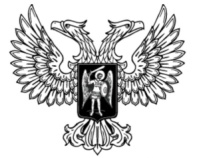 ДОНЕЦКАЯ НАРОДНАЯ РЕСПУБЛИКАЗАКОНО ВНЕСЕНИИ ИЗМЕНЕНИЙ В УГОЛОВНЫЙ КОДЕКС ДОНЕЦКОЙ НАРОДНОЙ РЕСПУБЛИКИ И СТАТЬЮ 124 УГОЛОВНО-ПРОЦЕССУАЛЬНОГО КОДЕКСА ДОНЕЦКОЙ НАРОДНОЙ РЕСПУБЛИКИПринят Постановлением Народного Совета 4 мая 2020 годаСтатья 1Внести в Уголовный кодекс Донецкой Народной Республики 
от 19 августа 2014 года (опубликован на официальном сайте Народного Совета Донецкой Народной Республики) следующие изменения: 1) дополнить статьей 2361 следующего содержания:«Статья 2361. Публичное распространение заведомо ложной информации об обстоятельствах, представляющих угрозу жизни и безопасности гражданПубличное распространение под видом достоверных сообщений заведомо ложной информации об обстоятельствах, представляющих угрозу жизни и безопасности граждан, и (или) о принимаемых мерах по обеспечению безопасности населения и территорий, приемах и способах защиты от указанных обстоятельств –наказывается штрафом в размере от трехсот тысяч до семисот тысяч рублей или в размере заработной платы или иного дохода осужденного за период от одного года до восемнадцати месяцев, либо обязательными работами на срок до трехсот шестидесяти часов, либо исправительными работами на срок до одного года.Примечание. Обстоятельствами, представляющими угрозу жизни и безопасности граждан, в настоящей статье признаются чрезвычайные ситуации природного и техногенного характера, чрезвычайные экологические ситуации, в том числе эпидемии, эпизоотии и иные обстоятельства, возникшие в результате аварий, опасных природных явлений, катастроф, стихийных и иных бедствий, повлекшие (могущие повлечь) человеческие жертвы, нанесение ущерба здоровью людей и окружающей природной среде, значительные материальные потери и нарушение условий жизнедеятельности населения.»;2) дополнить статьей 2362 следующего содержания: «Статья 2362. Публичное распространение заведомо ложной общественно значимой информации, повлекшее тяжкие последствия1. Публичное распространение под видом достоверных сообщений заведомо ложной общественно значимой информации, повлекшее по неосторожности причинение вреда здоровью человека, –наказывается штрафом в размере от семисот тысяч до одного миллиона пятисот тысяч рублей или в размере заработной платы или иного дохода осужденного за период до восемнадцати месяцев, либо исправительными работами на срок до одного года, либо принудительными работами на срок до трех лет, либо лишением свободы на тот же срок.2. То же деяние, повлекшее по неосторожности смерть человека или иные тяжкие последствия, –наказывается штрафом в размере от одного миллиона пятисот тысяч до двух миллионов рублей или в размере заработной платы или иного дохода осужденного за период от восемнадцати месяцев до трех лет, либо исправительными работами на срок до двух лет, либо принудительными работами на срок до пяти лет, либо лишением свободы на тот же срок.».Статья 2Внести в статью 124 Уголовно-процессуального кодекса Донецкой Народной Республики от 24 августа 2018 года № 240-IHC (опубликован на официальном сайте Народного Совета Донецкой Народной Республики 
10 сентября 2018 года) следующие изменения:1) в части 2 после цифр «229-234» дополнить цифрами «,2361, 2362»;2) в части 3 цифру «236» заменить цифрами «236–2362».Глава Донецкой Народной Республики					   Д.В. Пушилинг. Донецк6 мая 2020 года№ 148-IIНС